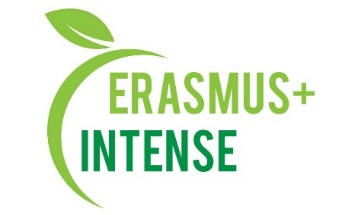 Plan for the activities of the UA National INTENSE schoolfor2020 - 2021 academic year№ п/пActivityImplementation period1. As part of educational activities, teaching disciplines for graduate studentsDuring the year2.Researches by graduate students on the topics of PhD thesesJune 20213.Conducting scientific seminars for graduate students, masters, and staffDuring the year4.Preparation of reviews, response to the PhD thesesDuring the year5.Defense of PhD theses for the degree of Doctor of Science (Doctor of Philosophy)Spring semester6.Work on open massive online coursesDuring the year7.Drawing up, coordinating the curriculum for graduate students for the 2021-2022 academic year in specialty 103 "Earth Sciences"Spring semester8.Preparation and licensing of the educational program "Earth Sciences", 103 Earth SciencesDuring the year9.Development and signing of the Regulations of the Doctoral SchoolDuring the year10.Accession of new members to the Regulations of the Doctoral ProgramSpring semester11.Finalization of academic disciplines developed within the INTENSE projectDuring the year12.Preparation of publications (abstracts of reports and articles) by participants of the Doctoral SchoolDuring the year13.Presentation of works on the project of International and All-Ukrainian  conferencesDuring the year